Protection des données personnelles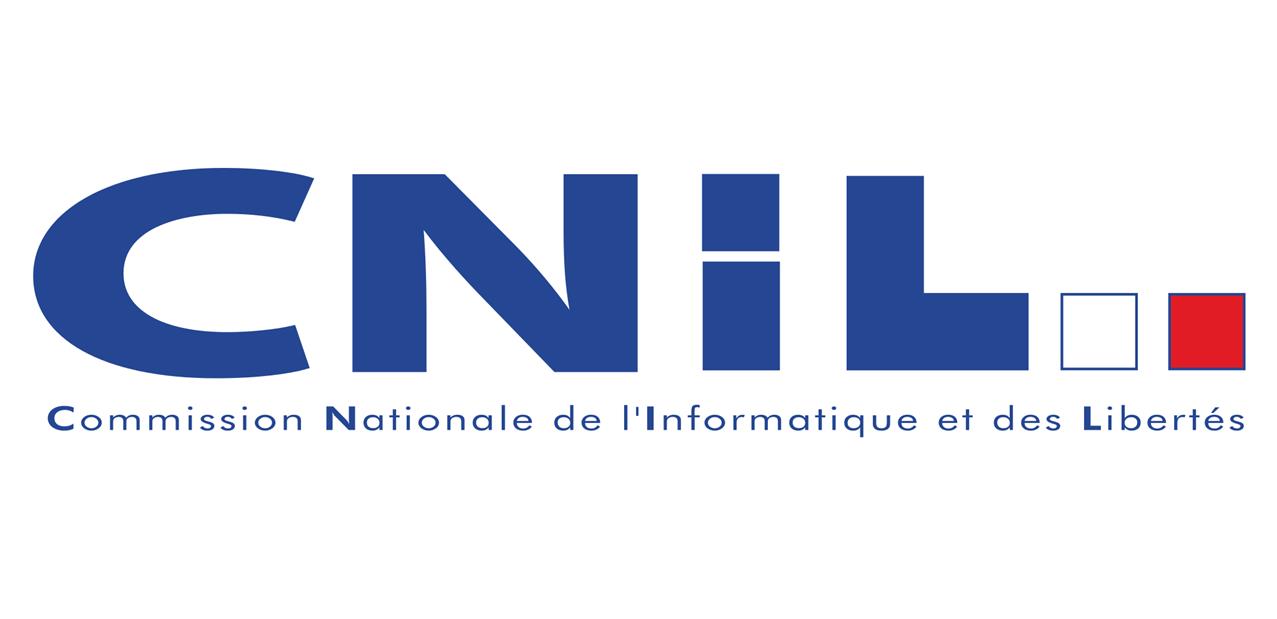 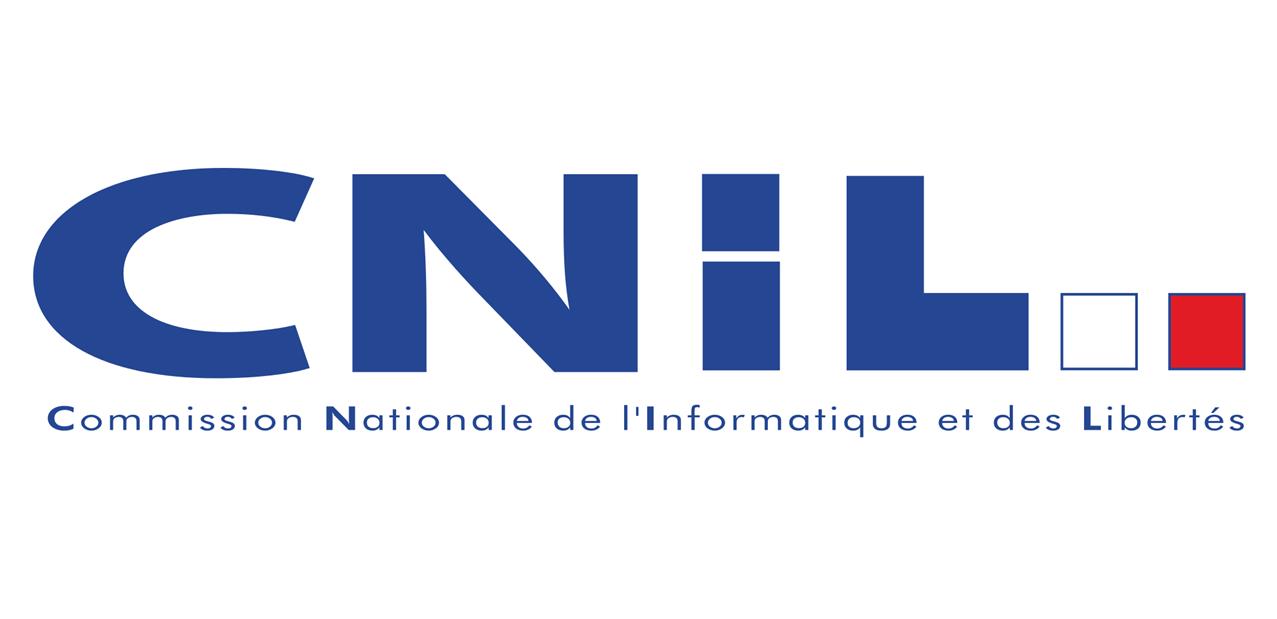 Situation professionnelle : Vous êtes animateur au sein de l’ « association Culture Insertion Prévention » (ACIP) à Amiens. Vous travaillez sur la création du site de l’association. Vous vous renseignez sur les précautions à prendre lors de la création de fichiers informatisés.I/ La CNIL : Qu’est-ce que c’est ?En t’aidant du site http://www.cnil.fr, répond aux questions suivantes :1.1/ Donne la signification du sigle CNIL. 1.2/ Indique la loi qui a permis la mise en place de la CNIL ainsi que sa date de création.1.3/ Indique qui finance la CNIL.1.4/ Donne la composition de la CNIL (nombre de membres et fonctions)1.5/ Cite les deux principales missions de la CNIL.1.6/ Cite les droits des usagers que la CNIL cherche à protéger.II/ L’accès aux fichiers contenant des informations personnelles2.1/ Enonce le principe à respecter lors de la transmission de l’information.2.2/ Explique ce que sont des données personnelles.2.3/ Indique les informations personnelles dont la collecte et la conservation est interdite par la loi informatique et liberté.2.4/ Indique les droits des personnes « fichées ».2.5/ A l’aide de tes connaissances, donne 4 conseils pratiques à suivre par les entreprises afin d’assurer un premier niveau de sécurité des données informatiques.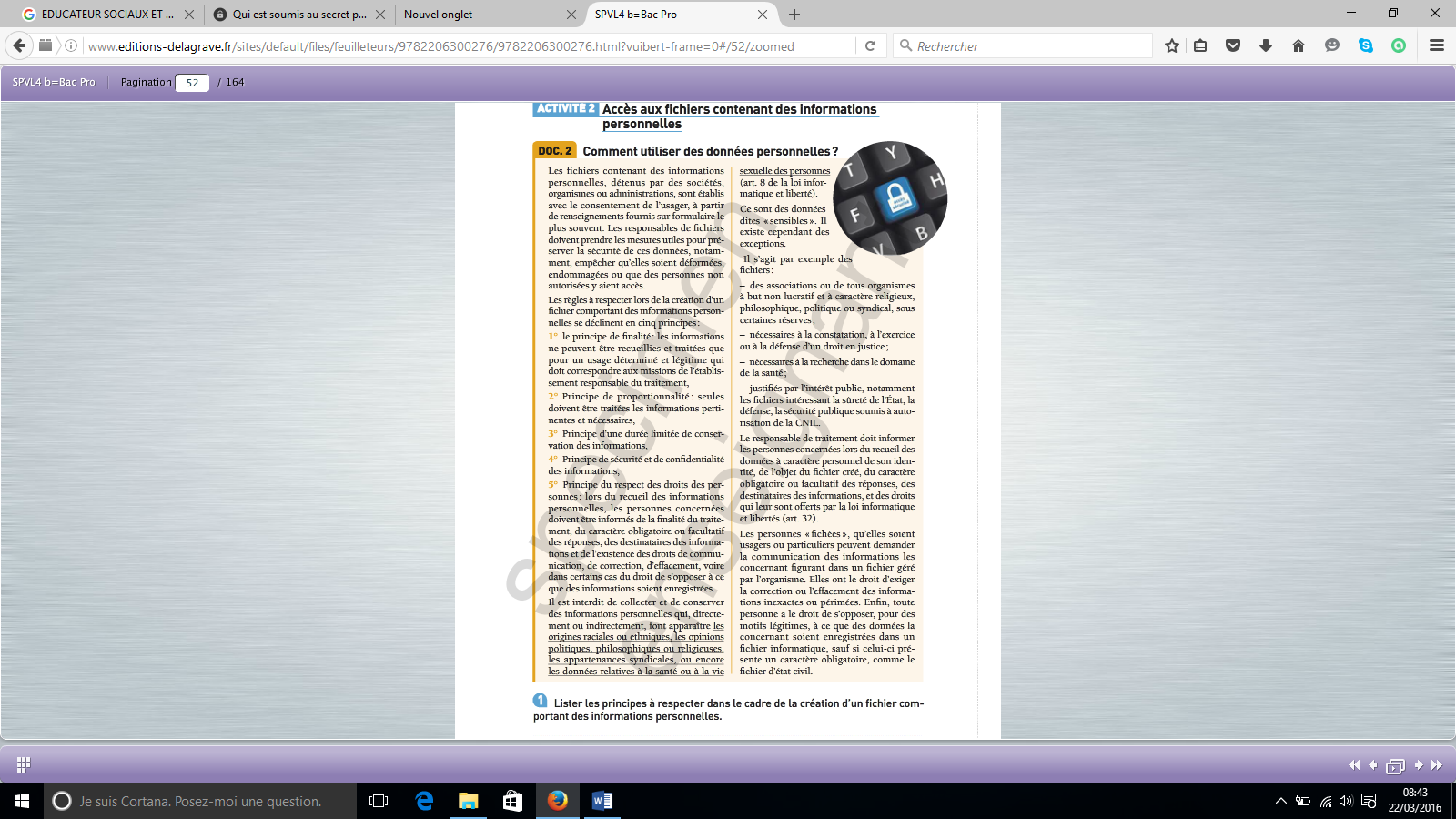 Source : Techniques de communication et de médiation sociale - Casteilla2.6/ Répondre par vrai ou faux aux affirmations suivantes :III/ La création d’un fichier informatisésVotre responsable vous demande de créer un fichier informatisé comprenant des informations sur les membres et les donateurs de l’association.3.1/ Ce fichier entrant dans le cadre « vie citoyenne et associative », vérifier sur le site http://www.cnil.fr/declarer-un-fichier si une déclaration à la CNIL est nécessaire. 3.2/ Indiquer le numéro de la déclaration (ou de la dispense, le cas échéant)3.3/ Barrer les données que vous ne pouvez pas recueillir sur les membres et donateurs de l’association :□ âge□ numéro de sécurité sociale□ nationalité□ infraction, condamnation□ identité bancaire□ état de santé3.4/ Indiquer la durée de conservation de ces données.Objectif : Justifier les principes de protection des données personnelles et les précautions à prendre pour l’enregistrement ou l’archivage des documents écrits et leur diffusion.V/FV/FJustificationsSuite à ma demande de logement, un propriétaire contacte mon employeur pour connaitre mon type de contrat et mon salaire.Je ne peux pas collecter de données personnelles auprès des enfants participants aux activités de l’association.Je peux mettre des photos des enfants prises lors d’activités dans la structure sur le blog de l’association.On peut diffuser sur internet les notes et les résultats du BACLe directeur de l’association peut communiquer les coordonnées des jeunes participants à l’aide aux devoirs aux collèges du secteur.